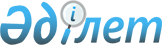 О внесении изменений и дополнения в решение городского маслихата от 22 декабря 2011 года N 55/415 "Об утверждении Правил предоставления жилищной помощи населению города Балхаш"
					
			Утративший силу
			
			
		
					Решение Балхашского городского маслихата Карагандинской области от 18 июля 2012 года N 6/55. Зарегистрировано Департаментом юстиции Карагандинской области 9 августа 2012 года N 8-4-286. Утратило силу решением Балхашского городского маслихата Карагандинской области от 26 апреля 2021 года № 4/31
      Сноска. Утратило силу решением Балхашского городского маслихата Карагандинской области от 26.04.2021 № 4/31 (вводится в действие по истечении десяти календарных дней после дня его первого официального опубликования).
      В соответствии с Законом Республики Казахстан от 23 января 2001 года "О местном государственном управлении и самоуправлении в Республике Казахстан" городской маслихат РЕШИЛ:
      1. Внести в решение городского маслихата от 22 декабря 2011 года N 55/415 "Об утверждении Правил предоставления жилищной помощи населению города Балхаш" (зарегистрировано в Реестре государственной регистрации нормативных правовых актов за N 8-4-266, опубликовано в газетах "Балқаш өңірі" от 15 февраля 2012 года N 18, "Северное Прибалхашье" от 15 февраля 2012 года N 18) следующие изменения и дополнение:
      1) в подпункте 5) пункта 1 Правил слова "(в том числе потребление твердого топлива)" исключить;
      2) подпункт 6) пункта 1 Правил изложить в следующей редакции:
      "6) семья - круг лиц, связанных имущественными и личными неимущественными правами и обязанностями, вытекающими из брака (супружества), родства, свойства, усыновления (удочерения) или иной формы принятия детей на воспитание и призванными способствовать укреплению и развитию семейных отношений;";
      3) в подпункте 7) пункта 1 Правил на государственном языке слово "(азаматтың)" заменить словом "(азаматтардың)";
      4) в абзаце втором подпункта 7) пункта 1 Правил на государственном языке после слова "Отбасының" дополнить словом "(азаматтардың)";
      5) в абзаце четвертом подпункта 9) пункта 1 Правил на русском языке слово "тарифа" исключить;
      6) подпункт 12) пункта 1 Правил изложить в следующей редакции:
      "12) доля предельно-допустимых расходов - отношение предельно-допустимого уровня расходов семьи (гражданина) в месяц на содержание жилого дома (жилого здания), потребления коммунальных услуг и услуг связи в части увеличения абонентской платы за телефон, подключенный к сети телекоммуникаций, арендной платы за пользование жилищем, арендованным местным исполнительным органом в частном жилищном фонде, к совокупному доходу семьи (гражданина) в процентах;";
      7) в пункте 4 Правил на русском языке слово "тарифа" исключить;
      8) в пункте 5 Правил на русском языке слово "тарифа" исключить;
      9) в пункте 8 Правил на государственном языке слово "тарифтерінің" исключить;
      10) в пункте 8 Правил на русском языке слово "тарифа" исключить;
      11) исключить пункты 10 и 13 Правил;
      12) в абзаце втором пункта 17 Правил на государственном языке слова "қатты отынға,", "тарифінің" исключить;
      13) в абзаце втором пункта 17 Правил на русском языке слова "приобретения твердого топлива," исключить;
      14) в пункте 27 Правил на государственном языке слово "тарифінің" исключить;
      15) в пункте 27 Правил на русском языке слово "тарифа" исключить.
      2. Отменить решение городского маслихата от 11 апреля 2012 года N 3/34 "О внесении изменений и дополнений в решение городского маслихата от 22 декабря 2011 года N 55/415 "Об утверждении Правил предоставления жилищной помощи населению города Балхаш".
      3. Настоящее решение вводится в действие по истечении десяти календарных дней после дня его первого официального опубликования.
      18 июля 2012 года
					© 2012. РГП на ПХВ «Институт законодательства и правовой информации Республики Казахстан» Министерства юстиции Республики Казахстан
				
Председатель сессии
А. Муслымов
Секретарь городского маслихата
К. Рахимберлина
"Согласовано"
Аким города
Аубакиров Н.Е.
18 июля 2012 года
Начальник
государственного учреждения
"Отдел занятости и социальных
программ города Балхаш"
Томпиева Ж.К.
18 июля 2012 года
Начальник
государственного учреждения
"Отдел финансов города Балхаш"
Тлеулесова Ж.М.